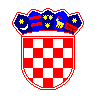 REPUBLIKA HRVATSKASISAČKO-MOSLAVAČKO ŽUPANIJAOPĆINA DVORPovjerenstvo za izbor članova/članicaVijeća Mjesnih odbora Općine DvorKlasa: 013-03/16-01/01Urbroj: 2176/08-01-16/11Dvor, 06. lipnja 2016.	Na temelju čl. 16. i čl. 29. Odluke o izboru članova Vijeća Mjesnih odbora na području Općine Dvor /Službeni vjesnik Općine Dvor 65/15/, Povjerenstvo za izbor članova/članica Vijeća Mjesnih odbora Općine Dvor, utvrdilo je i prihvatilo pravovaljanimaKANDIDACIJSKE LISTEZA ČLANOVE VIJEĆA MJESNOG ODBORA ORAOVICA Samostalna demokratska srpska stranka – SDSSNositelj liste: Dušan RoguljaKandidatkinje/kandidati:Dušan Rogulja, Srbin, Dvor, Rogulje 8, rođ. 02.12.1943.,OIB: 82632066924, MDragan Srnić, Srbin, Dvor, Donja Oraovica 19, rođ. 27.09.1954.,OIB: 89560306395, MDragan Cvetanović, Srbin, Dvor, Gornja Oraovica 44, rođ. 05.01.1987.,OIB: 32490642030, MĐorđe Plavljanić, Srbin, Dvor, Donja Oraovica 42, rođ. 06.05.1958.,OIB: 50176100498, MVladimir Kordić, Srbin, Dvor, Lotine 10, rođ. 25.07.1953.,OIB: 58541185517, MDragan Lotina, Srbin, Dvor, Lotine 18, rođ. 01.01.1964.,OIB: 33098707433, MMilan Knežević, Srbin, Dvor, Kirišnica 158, rođ. 19.02.1947.,OIB: 05998453532, M						Predsjednik Povjerenstva						     Stevo Paripović, v.r.